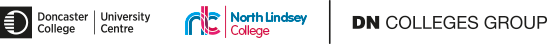 DATA BREACH FORMComplete this form and email it to the Data Protection Officer (DPO) (dataprotection@dncolleges.ac.uk).Please report a breach as soon as possible and in all cases within 24 hours.  A breach has to be reported to the ICO within 72 hours.  It is crucial to receive the notification of a possible reportable breach as early as possible to be compliant with the ICO 72 hours reportable regulations.Notification of the BreachDetails of the BreachAssessment of Data Breach by Data Protection OfficerAssessmentOutcomesData Breach Form Master April 2023 TH & TB/TB One Drive: Information Governance/Data Breach/Blank Data Breach FormDate & Time Breach discoveredDate & Time Breach reported to DPODate & Time of the BreachPlace of IncidentName of Person reporting the BreachReporting persons contact details (email, telephone no)Brief Description & discovery of the incidentBrief Description & discovery of the incidentBrief Description & discovery of the incidentBrief Description & discovery of the incidentNature of the breach:-Data was disclosed to an unauthorised person 	(Breach of Confidentiality)Data was accessed by an unauthorised person 	(Breach of Confidentiality)Data was altered 					(Breach of Integrity)Data was lost 					(Breach of Availability)Data was destroyed 					(Breach of Availability)Root cause of breach:-Human error			System Malfunction	Cyber Attack		Lost/Stolen IT equipmentLost/Stolen Documents	Other – Details:-Nature of the breach:-Data was disclosed to an unauthorised person 	(Breach of Confidentiality)Data was accessed by an unauthorised person 	(Breach of Confidentiality)Data was altered 					(Breach of Integrity)Data was lost 					(Breach of Availability)Data was destroyed 					(Breach of Availability)Root cause of breach:-Human error			System Malfunction	Cyber Attack		Lost/Stolen IT equipmentLost/Stolen Documents	Other – Details:-Nature of the breach:-Data was disclosed to an unauthorised person 	(Breach of Confidentiality)Data was accessed by an unauthorised person 	(Breach of Confidentiality)Data was altered 					(Breach of Integrity)Data was lost 					(Breach of Availability)Data was destroyed 					(Breach of Availability)Root cause of breach:-Human error			System Malfunction	Cyber Attack		Lost/Stolen IT equipmentLost/Stolen Documents	Other – Details:-Nature of the breach:-Data was disclosed to an unauthorised person 	(Breach of Confidentiality)Data was accessed by an unauthorised person 	(Breach of Confidentiality)Data was altered 					(Breach of Integrity)Data was lost 					(Breach of Availability)Data was destroyed 					(Breach of Availability)Root cause of breach:-Human error			System Malfunction	Cyber Attack		Lost/Stolen IT equipmentLost/Stolen Documents	Other – Details:-Brief Description of any action taken at the time of the discoveryBrief Description of any action taken at the time of the discoveryBrief Description of any action taken at the time of the discoveryBrief Description of any action taken at the time of the discoveryDetails of the information involved in the breachDetails of the information involved in the breachDetails of the information involved in the breachDetails of the information involved in the breachNumber of Data Subjects affectedHas any personal data been placed at risk?  If so provide full detailsWhat is the nature of the information lost? What is the nature of the information lost? What is the nature of the information lost? What is the nature of the information lost? Does the breached information contain any of the following sensitive information:-	Yes	NoRacial or ethnic origin		Political opinions or religious beliefs		Trade Union MembershipGenetics			Biometrics (where used for ID purposes)	Sex Life / Sexual OrientationDoes the breached information contain any of the following sensitive information:-	Yes	NoRacial or ethnic origin		Political opinions or religious beliefs		Trade Union MembershipGenetics			Biometrics (where used for ID purposes)	Sex Life / Sexual OrientationDoes the breached information contain any of the following sensitive information:-	Yes	NoRacial or ethnic origin		Political opinions or religious beliefs		Trade Union MembershipGenetics			Biometrics (where used for ID purposes)	Sex Life / Sexual OrientationDoes the breached information contain any of the following sensitive information:-	Yes	NoRacial or ethnic origin		Political opinions or religious beliefs		Trade Union MembershipGenetics			Biometrics (where used for ID purposes)	Sex Life / Sexual OrientationIs there a possibility the information breached could be used to commit identity fraud?	Yes	NoPersonal bank account	Other financial information		National Insurance NumberCopies of passports		Copies of visasIs there a possibility the information breached could be used to commit identity fraud?	Yes	NoPersonal bank account	Other financial information		National Insurance NumberCopies of passports		Copies of visasIs there a possibility the information breached could be used to commit identity fraud?	Yes	NoPersonal bank account	Other financial information		National Insurance NumberCopies of passports		Copies of visasIs there a possibility the information breached could be used to commit identity fraud?	Yes	NoPersonal bank account	Other financial information		National Insurance NumberCopies of passports		Copies of visasPersonal Information relating to vulnerable adults and children				Yes	NoPersonal Information relating to vulnerable adults and children				Yes	NoPersonal Information relating to vulnerable adults and children				Yes	NoPersonal Information relating to vulnerable adults and children				Yes	NoDetailed Profiles of individuals including information about work performance, salaries or personal life that would cause significant damage or distress to that person(s) if disclosed			Yes	NoDetailed Profiles of individuals including information about work performance, salaries or personal life that would cause significant damage or distress to that person(s) if disclosed			Yes	NoDetailed Profiles of individuals including information about work performance, salaries or personal life that would cause significant damage or distress to that person(s) if disclosed			Yes	NoDetailed Profiles of individuals including information about work performance, salaries or personal life that would cause significant damage or distress to that person(s) if disclosed			Yes	NoSpreadsheets of marks or grades obtained by students, information about individual cases of student discipline or sensitive negotiations which could adversely affect individuals				Yes	NoSpreadsheets of marks or grades obtained by students, information about individual cases of student discipline or sensitive negotiations which could adversely affect individuals				Yes	NoSpreadsheets of marks or grades obtained by students, information about individual cases of student discipline or sensitive negotiations which could adversely affect individuals				Yes	NoSpreadsheets of marks or grades obtained by students, information about individual cases of student discipline or sensitive negotiations which could adversely affect individuals				Yes	NoSecurity information that would compromise the safety of individuals if disclosed		Yes	NoSecurity information that would compromise the safety of individuals if disclosed		Yes	NoSecurity information that would compromise the safety of individuals if disclosed		Yes	NoSecurity information that would compromise the safety of individuals if disclosed		Yes	NoInvestigating Data Protection Officer isInvestigating Data Protection Officer isIncident NumberDBDate:Action takenAction takenSeverity of the Breach to data subject(s) and the organisationSeverity of the Breach to data subject(s) and the organisationMitigation ActionsMitigation ActionsAssessment of risk to the rights and freedoms of data subjects:Unlikely to result in a risk to the rights and freedoms of natural personsLikely to result in a risk to the rights and freedoms of natural personsLikely to result in a high risk to the rights and freedoms of the natural personsJustification of decision:Assessment of risk to the rights and freedoms of data subjects:Unlikely to result in a risk to the rights and freedoms of natural personsLikely to result in a risk to the rights and freedoms of natural personsLikely to result in a high risk to the rights and freedoms of the natural personsJustification of decision:Details of any delay in reporting the breach within the 72 hour time frame if applicableDetails of any delay in reporting the breach within the 72 hour time frame if applicableNotifications toDate & NotesNotification to Data SubjectsNotification to ICONotification to College Executive CommitteeIncident reported to PoliceOther Stake Holders (provide details)ICO Assessment detailsDate & NotesICO data breach assessment has been conductedICO data breach assessment has been completedICO Assessment attachedFollow up Action Required		Yes (list below)	NoDate(s)Staff Member involved in the breach received data protection training in the last 2 years?   	Yes 	NoDetail any additional training / measures to be taken:-Staff Member involved in the breach received data protection training in the last 2 years?   	Yes 	NoDetail any additional training / measures to be taken:-Risk Assessment of Data BreachLowMediumHighRisk Assessment rationaleRisk Assessment of Data BreachLowMediumHighDPO Data Breach Completion DateOFFICE USE ONLY:-Date DB Log Updated:  		Name:	  	Record any follow ups by DPO on calendar:OFFICE USE ONLY:-Date DB Log Updated:  		Name:	  	Record any follow ups by DPO on calendar: